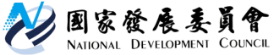 國家發展委員會 新聞稿國發會第77次委員會議新聞稿發布日期：109年7月13日發布單位：國會及新聞聯絡中心國發會主委龔明鑫今(13)日召開國發會第77次委員會議，會中除審議通過國家發展計畫(110至113年)，另通過政府重大公共建設計畫110年度預算先期作業及110年度政府重要社會發展計畫先期作業2項審議案，並聽取政府整體公共建設執行進度報告。龔主委表示，國發會基於促進國家資源有效分配原則審議各項重大計畫，此次審議重大公共建設計畫8大類別，共核列中央公務經費約1,41５億元；重要社會發展計畫79案，核列經費380億元。這些預算將投入交通建設、環境資源、農業、文化資產維護發展檢疫及族群文化保存等多元社會經濟面向，預期將可帶動民間投資，強化經濟成長動能，並提升國民生活品質，完善社會發展。按月管控公建計畫執行，務求各機關執行達標國發會於今（13）日第77次委員會議，就整體公共建設計畫截至6月之執行情形提出報告。109年整體公共建設計畫截至6月底之計畫經費達成率已逾4成以上，較去（108）年度同期約上升3個百分點，自3月推動「109年度加速公共建設計畫執行成效措施」後，維持連續3個月優於去年同期實績。針對行政院蘇院長指示「公共建設計畫管考訂有各階段期程，每一關應確實掌握」，國發會將藉由訂定下半年每月經費執行目標及關鍵查核點，緊盯公共建設計畫推動，務求逐月達成經費執行目標。為確保109年公共建設計畫經費達成率達到95%以上，國發會已依歷年實績研訂109年下半年各月達成率目標，並請各部會配合訂定每月達成率目標值，另對於年度經費較高的部會及所屬機關，特別提醒務必展現加速推動公建計畫的企圖心，朝年底達成率超過95%的目標持續努力。除了經費執行管控外，國發會落實推動計畫全生命週期管控，要求就計畫核定至完成啟用各階段訂定重要查核點，據以控管執行進度；遇有進度落後或遭遇問題時，應迅速因應解決，確保計畫如期如質推動。如年底前即將完成啟用的台中捷運烏日文心北屯線、南迴鐵路枋寮知本段電氣化等，已逐步展開各項通車前置作業。龔主委表示，國發會正積極運用資訊科技，進行內外部系統介接與數據資料盤點整合，分階段推動計畫管考數位化及智慧化工作，後續透過數據資料充分整合及加值應用，將使計畫管考效能發揮加乘效果。推動8大類別重大公共建設計畫，加速後疫情時期景氣復甦國發會今（13）日第77次委員會議審議通過「政府重大公共建設計畫110年度預算先期作業審議結果」，將報請行政院納入110年度預算案，送立法院審查。國發會表示，將建議行政院核列8大類別公共建設計畫中央公務經費1,414.642億元，藉由公共建設投資，帶動後武漢肺炎（Covid-19）時期的景氣復甦。8大建設類別以交通建設類預算經費670.025億元（約占47.36％）為最高，主要辦理臺9線花東縱谷道路、生活圈道路交通系統、臺鐵整體購置及汰換車輛、原住民族部落特色道路改善等計畫；其次為環境資源類別，預算313.694億元（約占22.17％），主要辦理污水下水道、中央管流域整體改善及水災智慧防災等計畫；第三為農業建設類，預算經費176.323億元（約占12.46％），主要辦理森林永續經營、加強農田水利建設、整體性治山防災及漁業永續經營等計畫。其他5大類別重要計畫推動，如：經濟建設的全國循環專區、桃園及臺南會展中心等計畫；都巿及區域發展的城鄉風貌、原住民產業經濟發展等計畫；文化設施的歷史與文化資產維護發展、臺北機廠活化轉型、客庄創生等計畫；教育設施的公立高中以下校舍耐震能力改善等計畫；衛生福利設施的衛福部防疫中心、榮總屏東大武分院等計畫。龔主委表示，政府重大公共建設110年度預算先期作業審議結果經報國發會第77次委員會議討論後，原則同意依審議結果陳報行政院。請各部會加強計畫執行與管控，務求各項計畫如期如質完成。三、辦理重要社會發展計畫先期作業，落實政府社會發展政策目標為促進國家資源有效分配，配合110年度中央政府總預算之編列，國發會辦理重要社會發展計畫先期審議作業，就各部會送審計畫經費需求提出優先順序及核列經費建議，以強化計畫及概算編審效益。110年度重要社會發展計畫先期作業計有內政部等15個機關提報86案，其中7案因全程總經費未達3億元或未報行政院審議等不予審議，列入審議者計79案，機關提報經費需求450億4,474萬6,000元，經審議後予以核列380億175萬元。 本次各機關提報先期作業之重要社會發展計畫，切合總統520就職演說及行政院施政方針，各機關將落實110年各項社發計畫的規劃與推動，藉由檢疫量能的提升，防疫安全網的建置，建立振興經濟基礎；推動多元族群文化保存，打造臺灣文化國家品牌，深耕臺灣文化底蘊；透過強化食安網絡、永續海洋、警察執法量能提升，守護國家安全，創造民眾安心生活的環境。